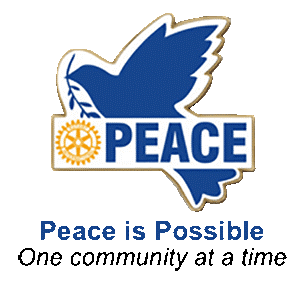 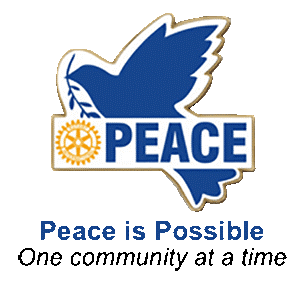 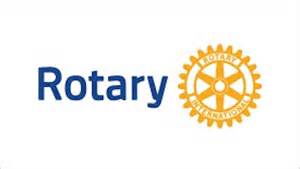 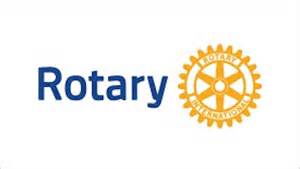 Applicant Name: 		Nickname:Birth month/date (MM/DD):    Birthplace: Spouse/partner Name:Home Mailing Address:	Home Street Address:  City/Town:	 State: 	Country:		 Zip Code:  Preferred Phone No.: Preferred e-mail address:  Employer:	Occupation/Classification: Job Title:       Last Rotary Club Name (if any): 	Location/District:		RI member ID # Name of Club Sponsor (not needed if Charter member): Community, Volunteer, or Service Club (including Rotary) Involvement:  Your Special Interests and Talents: Why do you want to join the Rotary eClub of Global Peacebuilders? Application Certification:I understand that it will be my duty, if elected to the Rotary eClub of Global Peacebuilders, to exemplify the Object of Rotary* in my daily contacts and activities and to abide by the constitution and bylaws of the club. In addition,I understand that part of my membership dues will include an annual subscription to the Rotarian Magazine.I agree to pay the full annual dues in accordance with the bylaws of the club.I hereby give permission of the club to publish my name and proposed classification to its members.I agree to help raise money towards goals set for the current year for our Rotary club’s charitable contributions.I accept my responsibility to be an active club member by serving on club committee(s).I understand the opportunities and club expectations to make annual financial contributions to The Rotary Foundation as at a minimum, a Sustaining member level ($100 minimum annual contribution).I understand that as a virtual club the Rotary eClub of Global Peacebuilders will be technology reliant. Therefore, the club will depend on its membership to have and use a camera and audio enabled electronic device with an internet connection for meetings and other club functions.Signature:		Date: *The Object of Rotary is to encourage and foster the ideals of service as a basis of worthy enterprise and, in particular, to encourage and foster the following: (1) The development of acquaintance as an opportunity for service; (2) High ethical standards in business and professions, the recognition of the worthiness of all useful occupations, and the dignifying of each Rotarian’s occupation as an opportunity to serve society; (3) The application of the ideal of service in each Rotarian’s personal, business, and community life. (4) The advancement of international understanding, goodwill, and peace through a world fellowship of business and professional persons united in the ideal of service